7月奥多摩・海沢園地から三滝巡り2019年7月20日（土）御前山、三頭山と並び、奥多摩三山に数えられる大岳山（1266.4m）を源に、北に流れて海沢渓谷となって多摩川に合流する海沢谷の上流部に懸かる滝が海沢三滝。三ツ釜の滝、ネジレの滝、大滝の総称で、本来は、大滝のさらに上流に落ちる不動の滝を含めて海沢四滝とも呼ばれていますが、不動の滝は危険のため近づくことができません。交通【往路】坂戸5：47－若葉5：50－鶴ヶ島5：52－6：00川越6：21－（川越線）－7：15拝島7：31－（快速おくたま1号）－8：21白丸　　　　　　現金1,910円（ICカード1,309円）　　　　　　　　　　　　　　　　　　　　　　　　　　　　　　　　　　　　　　　　　　　　　　　　　　　　　　　　　　　　【復路】白丸駅から往路を帰ります。コース概要　　白丸駅―（20分）―海沢神社―（1時間）―梅沢園地―三滝巡り（2時間）―梅沢園地　　―（1時間）―白丸駅（歩行時間4時間30分）持ち物軽食、水筒、雨具、防寒具、地図、保険証、ヘッドランプ他連絡先山行3日前までに、津田（090-7203-3441）もしくは寺嶋（080-5894-2045）までご連絡ください。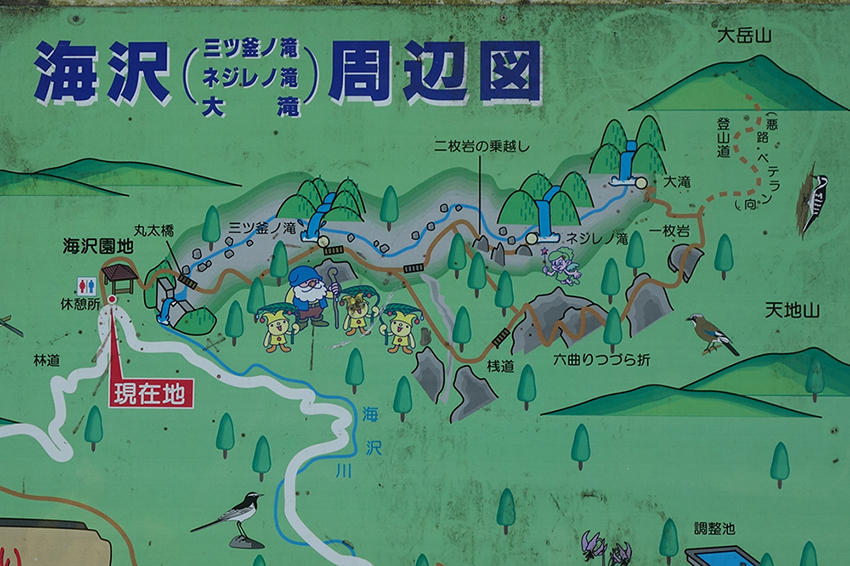 